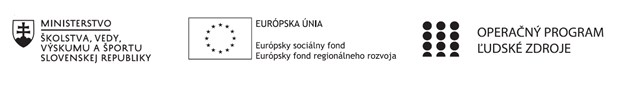 Správa o činnosti pedagogického klubu Príloha:Prezenčná listina zo stretnutia pedagogického klubuPokyny k vyplneniu Správy o činnosti pedagogického klubu:Prijímateľ vypracuje správu ku každému stretnutiu pedagogického klubu samostatne. Prílohou správy je prezenčná listina účastníkov stretnutia pedagogického klubu. V riadku Prioritná os – VzdelávanieV riadku špecifický cieľ – uvedie sa v zmysle zmluvy o poskytnutí nenávratného finančného príspevku (ďalej len "zmluva o NFP")V riadku Prijímateľ -  uvedie sa názov prijímateľa podľa zmluvy o poskytnutí nenávratného finančného príspevku V riadku Názov projektu -  uvedie sa úplný názov projektu podľa zmluvy NFP, nepoužíva sa skrátený názov projektu V riadku Kód projektu ITMS2014+ - uvedie sa kód projektu podľa zmluvy NFPV riadku Názov pedagogického klubu (ďalej aj „klub“) – uvedie sa  názov klubu V riadku Dátum stretnutia/zasadnutia klubu -  uvedie sa aktuálny dátum stretnutia daného klubu učiteľov, ktorý je totožný s dátumom na prezenčnej listineV riadku Miesto stretnutia  pedagogického klubu -uvedie sa miesto stretnutia daného klubu učiteľov, ktorý je totožný s miestom konania na prezenčnej listineV riadku Meno koordinátora pedagogického klubu – uvedie sa celé meno a priezvisko koordinátora klubuV riadku Odkaz na webové sídlo zverejnenej správy – uvedie sa odkaz / link na webovú stránku, kde je správa zverejnenáV riadku  Manažérske zhrnutie – uvedú sa kľúčové slová a stručné zhrnutie stretnutia klubuV riadku Hlavné body, témy stretnutia, zhrnutie priebehu stretnutia -  uvedú sa v bodoch hlavné témy, ktoré boli predmetom stretnutia. Zároveň sa stručne a výstižne popíše priebeh stretnutia klubuV riadku Závery o odporúčania –  uvedú sa závery a odporúčania k témam, ktoré boli predmetom stretnutia V riadku Vypracoval – uvedie sa celé meno a priezvisko osoby, ktorá správu o činnosti vypracovala  V riadku Dátum – uvedie sa dátum vypracovania správy o činnostiV riadku Podpis – osoba, ktorá správu o činnosti vypracovala sa vlastnoručne   podpíšeV riadku Schválil - uvedie sa celé meno a priezvisko osoby, ktorá správu schválila (koordinátor klubu/vedúci klubu učiteľov) V riadku Dátum – uvedie sa dátum schválenia správy o činnostiV riadku Podpis – osoba, ktorá správu o činnosti schválila sa vlastnoručne podpíše.Príloha správy o činnosti pedagogického klubu              PREZENČNÁ LISTINAMiesto konania stretnutia: Základná škola A. Sládkoviča, Sliač, Pionierska 9, 96231Dátum konania stretnutia: 23.01.2020Trvanie stretnutia: od 13:00 hod	do 16:00 hod	Zoznam účastníkov/členov pedagogického klubu:Meno prizvaných odborníkov/iných účastníkov, ktorí nie sú členmi pedagogického klubu  a podpis/y:Prioritná osVzdelávanieŠpecifický cieľ1.1.1 Zvýšiť inkluzívnosť a rovnaký prístup ku kvalitnému vzdelávaniu a zlepšiť výsledky a kompetencie detí a žiakovPrijímateľZákladná škola A. Sládkoviča, Sliač, Pionierska 9, 96231Názov projektuZvýšenie kvality vzdelávania na Základnej škole A. Sládkoviča SliačKód projektu  ITMS2014+312011S553Názov pedagogického klubu Pedagogický klub - rozvoja čitateľskej gramotnosti u detí so ŠVVPDátum stretnutia  pedagogického klubu23.01.2020Miesto stretnutia  pedagogického klubuZákladná škola A. Sládkoviča, Sliač, Pionierska 9, 96231Meno koordinátora pedagogického klubuIng. Lucia HöherováOdkaz na webové sídlo zverejnenej správy....................Manažérske zhrnutie:Dyslexia - využívanie IKT pri práci so žiakmi so špecifickou vývinovou poruchou čítania - dyslexiou.Príprava aktivít, výber pracovných listov, námety na prácu s textom.Počítačový program DysCom SK.Vzdelávacie softwarové aplikácie vhodné pre žiakov s dyslexiou: Tablexia,....Manažérske zhrnutie:Dyslexia - využívanie IKT pri práci so žiakmi so špecifickou vývinovou poruchou čítania - dyslexiou.Príprava aktivít, výber pracovných listov, námety na prácu s textom.Počítačový program DysCom SK.Vzdelávacie softwarové aplikácie vhodné pre žiakov s dyslexiou: Tablexia,.... Hlavné body, témy stretnutia, zhrnutie priebehu stretnutia:Témou desiateho stretnutia „Pedagogického klubu rozvoja čitateľskej gramotnosti u detí so ŠVVP“  bol „Rozvoj čitateľskej gramotnosti u žiakov so špecifickou poruchou čítania - dyslexiou.“Priebeh stretnutia bol podľa plánu PK ŠVVP nasledovný:Príprava aktivít, výber pracovných listov, námety na prácu s textom...Využívanie IKT pri práci so žiakmi so špecifickou poruchou čítania-počítačový program DysCom SK, výukové softwary – Tablexia, Visualreading,... Návrhy v oblasti spolupráce s rodičmi.Diskusia, návrhy na zlepšenia a výmena skúseností.Hneď v úvode sme plynule nadviazali na predošlé dve stretnutia a začali sme pracovať s materiálom, ktorý máme na škole k dispozícii na prácu so žiakmi so ŠVVP – konkrétne na prácu so žiakmi s vývinovou poruchou učenia - dyslexiou. Špeciálne pedagogičky Mgr. Höherová a Mgr. Sláviková nám demonštrovali, ako je vhodné s danými materiálmi a pomôckami pracovať. Uvádzali konkrétne príklady práce s jednotlivými žiakmi, pričom nám zdôrazňovali, čo sa im pri tom, ktorom žiakovi osvedčilo a zároveň i to, čo treba u toho, ktorého žiaka posilňovať a rozvíjať a aké ďalšie metódy a pomôcky sú vhodné u toho, ktorého konkrétneho žiaka z jednotlivých tried, členiek pedagogického klubu.V ďalšej časti stretnutia sme sa zaoberali využitím IKT pri práci so žiakmi s dyslexiou- ktoré sú tiež vhodným nástrojom pre individualizáciu výuky pre žiakov s rôznym druhom špeciálnych výchovno- vzdelávacích potrieb. Nakoľko je v rámci reedukácie porúch učenia možné cielene využívať špeciálny výučbový software zoznámili sme sa s ukážkami niekoľkých nám dostupných programov a aplikácií z oblasti práce so žiakmi s dyslexiou. Za komplexný program, ktorý je k dispozícii žiakom aj na našej škole je považovaný program DysCom. Program ponúka deťom a žiakom s poruchami učenia podporu pre rozvoj v štyroch základných oblastiach, v ktorých spravidla vykazujú deficity. Najprv sme sa oboznámili s článkom popisujúcim program Dyscom: https://www.ucn.sk/poradna/pocitacovy-program-ako-najucinnejsia-pomocka-pri-napravach-poruch-ucenia a následne nám špeciálne pedagogičky predviedli ako naši žiaci najčastejšie s programom pracujú.Potom sme informačne prešli ďalší dostupný výučbový software pre dyslektikov v slovenčine:https://www.specialnepomocky.sk/pomocky/Následne sme sa oboznámili s aplikáciami, ktoré sú rodičom a teda aj žiakom bežne dostupné a je možné ich stiahnuť zo stránky google play do tabletov, či mobilných telefónov. Podrobnejšie sme sa oboznámili s aplikáciou Tablexia, ktorá je zameraná na tréning kognitívnych schopností detí a mladých ľudí s dyslexiou. Je určená ako pre školy ako doplnok výučby, tak aj pre pedagogicko-psychologické poradne a samozrejme aj pre samostatný rozvoj ľudí s dyslexiou.Informačne sme prebehli ďalšie softwarové mobilné aplikácie, ktoré sú vhodné pre žiakov so ŠVVP so zameraním na dyslexiu – viď nižšie uvedené odkazy v odporúčaniach.V závere stretnutia bola zaradená diskusia, ktorá bola zameraná najmä na skúsenosti so spoluprácou s rodičmi žiakov so ŠVVP a na možnosti a návrhy v oblasti zefektívnenia tejto spolupráce. Hlavné body, témy stretnutia, zhrnutie priebehu stretnutia:Témou desiateho stretnutia „Pedagogického klubu rozvoja čitateľskej gramotnosti u detí so ŠVVP“  bol „Rozvoj čitateľskej gramotnosti u žiakov so špecifickou poruchou čítania - dyslexiou.“Priebeh stretnutia bol podľa plánu PK ŠVVP nasledovný:Príprava aktivít, výber pracovných listov, námety na prácu s textom...Využívanie IKT pri práci so žiakmi so špecifickou poruchou čítania-počítačový program DysCom SK, výukové softwary – Tablexia, Visualreading,... Návrhy v oblasti spolupráce s rodičmi.Diskusia, návrhy na zlepšenia a výmena skúseností.Hneď v úvode sme plynule nadviazali na predošlé dve stretnutia a začali sme pracovať s materiálom, ktorý máme na škole k dispozícii na prácu so žiakmi so ŠVVP – konkrétne na prácu so žiakmi s vývinovou poruchou učenia - dyslexiou. Špeciálne pedagogičky Mgr. Höherová a Mgr. Sláviková nám demonštrovali, ako je vhodné s danými materiálmi a pomôckami pracovať. Uvádzali konkrétne príklady práce s jednotlivými žiakmi, pričom nám zdôrazňovali, čo sa im pri tom, ktorom žiakovi osvedčilo a zároveň i to, čo treba u toho, ktorého žiaka posilňovať a rozvíjať a aké ďalšie metódy a pomôcky sú vhodné u toho, ktorého konkrétneho žiaka z jednotlivých tried, členiek pedagogického klubu.V ďalšej časti stretnutia sme sa zaoberali využitím IKT pri práci so žiakmi s dyslexiou- ktoré sú tiež vhodným nástrojom pre individualizáciu výuky pre žiakov s rôznym druhom špeciálnych výchovno- vzdelávacích potrieb. Nakoľko je v rámci reedukácie porúch učenia možné cielene využívať špeciálny výučbový software zoznámili sme sa s ukážkami niekoľkých nám dostupných programov a aplikácií z oblasti práce so žiakmi s dyslexiou. Za komplexný program, ktorý je k dispozícii žiakom aj na našej škole je považovaný program DysCom. Program ponúka deťom a žiakom s poruchami učenia podporu pre rozvoj v štyroch základných oblastiach, v ktorých spravidla vykazujú deficity. Najprv sme sa oboznámili s článkom popisujúcim program Dyscom: https://www.ucn.sk/poradna/pocitacovy-program-ako-najucinnejsia-pomocka-pri-napravach-poruch-ucenia a následne nám špeciálne pedagogičky predviedli ako naši žiaci najčastejšie s programom pracujú.Potom sme informačne prešli ďalší dostupný výučbový software pre dyslektikov v slovenčine:https://www.specialnepomocky.sk/pomocky/Následne sme sa oboznámili s aplikáciami, ktoré sú rodičom a teda aj žiakom bežne dostupné a je možné ich stiahnuť zo stránky google play do tabletov, či mobilných telefónov. Podrobnejšie sme sa oboznámili s aplikáciou Tablexia, ktorá je zameraná na tréning kognitívnych schopností detí a mladých ľudí s dyslexiou. Je určená ako pre školy ako doplnok výučby, tak aj pre pedagogicko-psychologické poradne a samozrejme aj pre samostatný rozvoj ľudí s dyslexiou.Informačne sme prebehli ďalšie softwarové mobilné aplikácie, ktoré sú vhodné pre žiakov so ŠVVP so zameraním na dyslexiu – viď nižšie uvedené odkazy v odporúčaniach.V závere stretnutia bola zaradená diskusia, ktorá bola zameraná najmä na skúsenosti so spoluprácou s rodičmi žiakov so ŠVVP a na možnosti a návrhy v oblasti zefektívnenia tejto spolupráce.Závery a odporúčania:Nadobudnuté teoretické poznatky doplnené praktickými príkladmi odporúčame členom klubu využívať v rámci svojej pedagogickej praxe. K problematike špecifickej poruchy čítania Dyslexie ďalej dávame do pedagogickej pozornosti nasledovné užitočné www odkazy : http://www.dyscom.sk/https://www.ucn.sk/poradna/pocitacovy-program-ako-najucinnejsia-pomocka-pri-napravach-poruch-uceniahttps://www.specialnepomocky.sk/meda-altik-petit-softver/http://www.jazyky-bez-barier.cz/nazorne-pomucky-pro-uchopeni-slovicek-a-gramatikyNakoľko sú tablety a mobilné telefóny bežnou súčasťou každodenného života našich žiakov a vzdelávanie prostredníctvom IKT je fenoménom dnešnej doby, považujeme za veľmi dôležité  využívanie týchto prostriedkov u detí efektívne smerovať. Ponuka výučbových softwarových aplikácií je naozaj bohatá, my dávame do pozornosti najmä nasledovné aplikácie, ktorých využitie považujeme za vhodné u väčšiny žiakov s dyslexiou. https://play.google.com/store/apps/details?id=cz.nic.tablexia&hl=skhttps://play.google.com/store/apps/details?id=com.pmqsoftware.mirroring&hl=skhttps://play.google.com/store/apps/details?id=com.normex.visualreadingenginapp&hl=skhttps://play.google.com/store/apps/details?id=cz.vcelka.androidapp&hl=skZávery a odporúčania:Nadobudnuté teoretické poznatky doplnené praktickými príkladmi odporúčame členom klubu využívať v rámci svojej pedagogickej praxe. K problematike špecifickej poruchy čítania Dyslexie ďalej dávame do pedagogickej pozornosti nasledovné užitočné www odkazy : http://www.dyscom.sk/https://www.ucn.sk/poradna/pocitacovy-program-ako-najucinnejsia-pomocka-pri-napravach-poruch-uceniahttps://www.specialnepomocky.sk/meda-altik-petit-softver/http://www.jazyky-bez-barier.cz/nazorne-pomucky-pro-uchopeni-slovicek-a-gramatikyNakoľko sú tablety a mobilné telefóny bežnou súčasťou každodenného života našich žiakov a vzdelávanie prostredníctvom IKT je fenoménom dnešnej doby, považujeme za veľmi dôležité  využívanie týchto prostriedkov u detí efektívne smerovať. Ponuka výučbových softwarových aplikácií je naozaj bohatá, my dávame do pozornosti najmä nasledovné aplikácie, ktorých využitie považujeme za vhodné u väčšiny žiakov s dyslexiou. https://play.google.com/store/apps/details?id=cz.nic.tablexia&hl=skhttps://play.google.com/store/apps/details?id=com.pmqsoftware.mirroring&hl=skhttps://play.google.com/store/apps/details?id=com.normex.visualreadingenginapp&hl=skhttps://play.google.com/store/apps/details?id=cz.vcelka.androidapp&hl=skVypracoval (meno, priezvisko)Ing. Lucia HöherováDátum23.01.2020PodpisSchválil (meno, priezvisko)Mgr. Alžbeta KrúpováDátum23.01.2020PodpisPrioritná os:VzdelávanieŠpecifický cieľ:1.1.1 Zvýšiť inkluzívnosť a rovnaký prístup ku kvalitnému vzdelávaniu a zlepšiť výsledky a kompetencie detí a žiakovPrijímateľ:Základná škola A. Sládkoviča, Sliač, Pionierska 9, 96231Názov projektu:Zvýšenie kvality vzdelávania na Základnej škole A. Sládkoviča SliačKód ITMS projektu:312011S553Názov pedagogického klubu:Pedagogický klub - rozvoja čitateľskej gramotnosti u detí so ŠVVPč.Meno a priezviskoPodpisInštitúcia1.Ing. Lucia HöherováZákladná škola A. Sládkoviča, Sliač, Pionierska 9, 962312.Mgr. Eva LicháZákladná škola A. Sládkoviča, Sliač, Pionierska 9, 962313.Mgr. Dana BrestovanskáZákladná škola A. Sládkoviča, Sliač, Pionierska 9, 962314.Mgr. Renata MartinskáZákladná škola A. Sládkoviča, Sliač, Pionierska 9, 962315.Mgr. Alexandra MihálováZákladná škola A. Sládkoviča, Sliač, Pionierska 9, 962316.Mgr. Ingrid MajerskáZákladná škola A. Sládkoviča, Sliač, Pionierska 9, 962317.Mgr. Darina HöherováZákladná škola A. Sládkoviča, Sliač, Pionierska 9, 962318.Mgr. Mariana SlávikováZákladná škola A. Sládkoviča, Sliač, Pionierska 9, 96231č.Meno a priezviskoPodpisInštitúcia